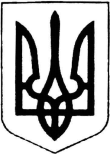 УКРАЇНА НОВОКАХОВСЬКА МІСЬКА РАДА ХЕРСОНСЬКОЇ ОБЛАСТІЗАГАЛЬНООСВІТНЯ ШКОЛА І-ІІІ СТУПЕНІВ № 1вул. Історична, 27/1, м. Нова Каховка,  Херсонська обл., 74900 телефон/факс (05549) 4-21-53,  е-mail: 24756642@mail.gov.uaКод ЄДРПОУ  24756642___________________№ ____________Спеціалисту відділу освіти Кушнір О.М.ІНФОРМАЦІЯ 	ЗОШ № 1ПРО ЗАКІНЧЕННЯ 2016-2017 НАВЧАЛЬНОГО РОКУІ.Звіт про підсумки навчального року  (1-4 кл.;  5-11 кл.; школа )2. Закінчили рік на високому рівні                     71чол.  13% (без десятих)достатньому рівні                     291чол.  54% середньому рівні                       174чол.  32% початковому рівні                     8чол.    1%з яких предметів (на низькому рівні):  див.додаток до звіту не атестовані:  0  чол. ( крім учнів 1 класів – 58  учнів)3. Залишені на другий рік за заявою батьків   0 чол. Прізвище, ім’я4.Нагороджено Похвальним листом    64 чол. 5.Нагороджено Похвальною грамотою  11чол. 6.Нагороджено медаллю:срібною_0__чол. золотою - 1чол. П.І.Б:  Сівцова Анастасія Юріївна7. Кількість учнів, які не з’явилися на ДПА-ЗНО (причини) –0 чол8. Отримали свідоцтва з відзнакою3чол. П. І. Б.:Горбачов Дмитро Олександрович, Маліванець  Богдан Вадимович, МохаммадАкбарАріана Шах Джахан.9.Кількість пропущених уроків за рік, з нихбез поважних причин:  всього пропущено 49512уроків,  без поважних причин – 380 уроків.  10.Звільнено від державної підсумкової атестації   - 3 чол. Надати витяг з наказу з повними даними про документ, на підставі якого  звільняється учень ( до 30.05.).11. Отримали свідоцтв про базову середню освіту  - 38чол., з них екстернів - 1 чол.атестатів про повну загальну середню освіту – 31 чол., з них екстернів– 0чол.Не отримали документи про освіту  - 0 чол. ( ПІБ, клас, причина)ІІІ. Звіт про результати державної підсумкової атестації (ЗНО)1.В початковій школі (у відсотках, без десятих)2. У 9 класах (у відсотках, без десятих)3.В 11 класах (у відсотках, без десятих)Директоршколи	 О.М.ЗуйкоВідповідальний:	 О.А.Шкуренко  тел.: 4-26-611 – 4 клас5 – 11 класшкола1. Кількість учнів на початок н. р. 2783215992. Прибуло до школи415193. Вибуло зі школи106164. На кінець навчального року2723306025. Кількість учнів, які не відвідували школу        ---6. ПІ учнів, які не відвідували школу---П.І. учняКласпредметВчительпричина№Предметк-ть учнів,  що атест.ВР %ВР %ДР  %.............ДР  %.............СР  %СР  %ПР  %|ПР  %|№Предметк-ть учнів,  що атест.рікДПАрікДПАрікДПАрікДПА1.Українська мова59223163541515--2.Літ.читання5946615439----3Математика5934415652107--Всього593445584887--№ПредметК-ть учнів, що атест.ВР %ВР %ДР %ДР %СР %СР %ПР %ПР %№ПредметК-ть учнів, що атест.річнаДПАрічнаДПАрічнаДПАРічнаДПА1.Укр. мова 35112643484626002.Математика36111939455036003.Інформатика366450314258004Російська мова1001001000000Всього3622245359251700№Предметк-ть учнів,що атест.ВР %ВР %ДР %ДР %СР %СР %ПР %ПР %№Предметк-ть учнів,що атест.рікДПА/ЗНОрікДПА/ЗНОрікДПА/ЗНОрікДПА/ЗНО1Укр. мова30172767501623002 Історія України2050654515520003Матема-тика13463846548		88004Англ.мова124285834058005Французька мова367343333033006Біологія47502575025007Географія 5202060402040008Фізика 3100006703300Всього5224424663000